Publicado en Madrid el 20/02/2017 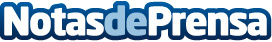 El portal Telefonogratuito.com alcanza el millón de páginas vistas mensualesDe esta manera se convierte en líder del sector de la información sobre servicios de atención al cliente de las principales empresasDatos de contacto:Luis AguilarNota de prensa publicada en: https://www.notasdeprensa.es/el-portal-telefonogratuito-com-alcanza-el Categorias: Marketing Emprendedores E-Commerce http://www.notasdeprensa.es